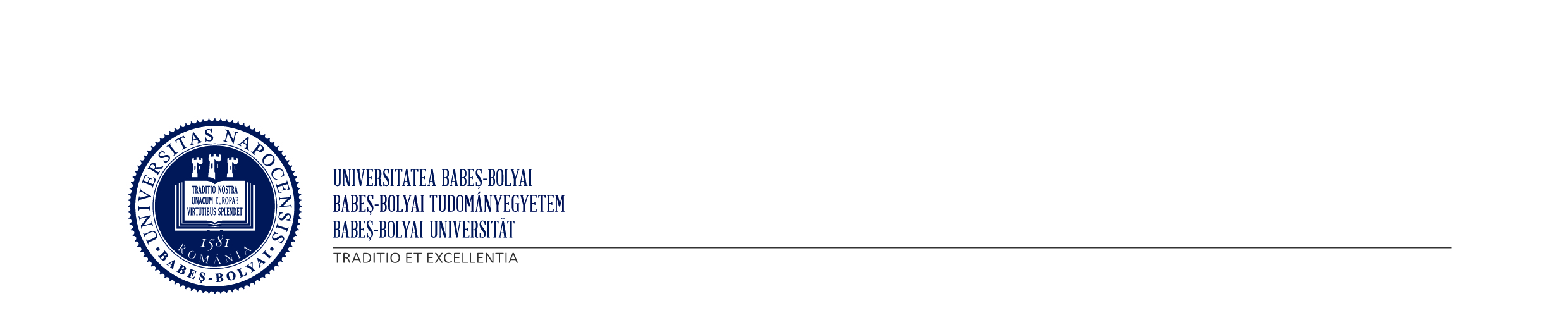 ACORDprivind efectuarea stagiilor de practică    Prezentul acord se încheie între:UNIVERSITATEA “BABEŞ-BOLYAI”, cu sediul în Cluj-Napoca, str. Mihail Kogălniceanu nr. 1, tel. 0264/405300,fax 0264/590592, cod fiscal 4305849, cont deschis la Trezoreria Cluj-Napoca cu IBAN RO76TREZ216504601X007224, reprezentată legal prin Rector, acad. prof. Ioan Aurel , în calitate de organizator de practică;    S.C. _________________________, cu sediul în _____________, str. _____________ nr. ___, tel. _____________, fax____________, cod fiscal _________, cont deschis la ______________ cu IBAN ______________________________________, reprezentată legal prin _______________________, în calitate de partener de practică.    ART. 1Obiectul acordului    (1)Părţile au convenit asupra efectuării de stagii de practică, în cadrul activităţilor partenerului de practică, de către un număr de _____ studenţi înscrişi în ciclurile de studii ale organizatorului de practică după cum urmează:a) _____ studenţi, ciclul licenţă/master, specializarea __________________________, Facultatea de Istorie şi Filosofie.b) _____ studenţi, ciclul licenţă/master, specializarea __________________________, Facultatea de Istorie şi Filosofie.    (2)Stagiul de practică este realizat de practicanţi în vederea dobândirii de competenţe profesionale care exced procesului teoretic de învăţământ.    ART. 2Statutul practicantului(1)Practicantul rămâne, pe toată durata stagiului de pregătire practică, student al instituţiei de învăţământ superior.(2)Raporturile dintre practicant şi partenerul de practică nu sunt raporturi individuale de muncă, aşa cum sunt acestea reglementate de legislaţia specifică.    ART. 3Condiţiile de desfăşurare ale  stagiilor de practică    (1)Stagiile de practică vor avea durata de 90 ore.    (2)Stagiile de practică vor fi efectuate cu respectarea Legii nr. 258/2007, a O.M.E.C.T. 3955/2008, a Regulamentelor interne ale organizatorului şi partenerului de practică, precum şi a oricăror alte prevederi legale aplicabile în vigoare.    (3)Organizatorul şi partenerul vor desemna persoane însărcinate cu coordonarea stagiilor de practică, cadre didactice supervizoare respectiv tutori.    (4)Persoanele desemnate de părţi şi prevăzute la aliniatul precedent vor avea competenţa evaluării activităţii desfăşurate de practicanţi.    (5)Informaţiile confidenţiale ale unei părţi intrate în posesia celeilalte părţi nu pot fi utilizate sub nicio formă de către aceasta din urmă fără un acord prealabil.    (6)Responsabilităţile concrete ale părţilor şi ale practicanţilor, alte aspecte legate de buna desfăşurare a stagiilor vor fi reglementate prin convenţii-cadru însoţite de portofolii de practică.    ART. 4Clauze finale    (1)Prezentul acord se încheie pe durata anului universitar 2015-2016. Părţile pot conveni asupra prelungirii prin act adiţional.    (2)Comunicările referitoare la executarea acordului şi a convenţiilor care se vor încheia în baza lui se fac exclusiv în scris cu confirmarea recepţionării.  Prezentul acord s-a încheiat azi, __________________, în 2 (două) exemplare, câte unul pentru fiecare parte. 